 SOS PRISÕES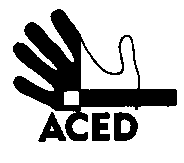 Ex.mos. SenhoresProvedor de Justiça; Inspecção-Geral dos Serviços de Justiça; Ministro da Justiça; C/cPresidente da República; Presidente da Assembleia da República; Presidente da Comissão de Assuntos Constitucionais, Direitos, Liberdades e Garantias da A.R.; Presidente da Comissão de Direitos Humanos da Ordem dos Advogados; Comissão Nacional para os Direitos HumanosLisboa, 25-02-2014N.Refª n.º 34/apd/14Assunto: visita agredida em S. MiguelDia 25 de Fevereiro, na visita das 15:00 à prisão da Boa Nova, em S.Miguel, nos Açores, a visita do recluso Nelson Vieira foi agredida por um recluso. E nenhuma medida foi tomada pelo serviço de segurança, queixa-se o recluso aqui identificado. Ao cuidado de quem de direito. A Direcção